утверждаюРектор___________________________Зайко Т.И.Утверждено на Ученом совете ФГБОУ ВО «СГУВТ» ОТЧЕТПО МАРКЕТИНГОВЫМ ИССЛЕДОВАНИЯМ ФГБОУ ВО «СГУВТ»ЗА 2021/2022Составил начальник отдела Взаимодействия с потребителями и профориентацииСалыгин Ю.Н.нОВОСИБИРСК 2022Содержание 1 РЕЙТИНГ СПЕЦИАЛЬНОСТЕЙ УНИВЕРСИТЕТА	32 КАДРОВОЕ ОБЕСПЕЧЕНИЕ ПРЕДПРИЯТИЙ ВОДНОГО ТРАНСПОРТА	52.1 Данные по кадровой политике предприятий	52.2 Возможность прохождения практики	82.3 Потребности в кадрах предприятий отрасли	142.4 Потребности в кадрах предприятий отрасли на ближайшие 10 лет	272.5 Потребность в целевых студентах	323 ТРЕБОВАНИЯ РАБОТОДАТЕЛЕЙ К  ВЫПУСКНИКАМ УНИВЕРСИТЕТА	334 УДОВЛЕТВОРЕННОСТЬ ВЫПУСКНИКАМИ УНИВЕРСИТЕТА	375 РЕЗУЛЬТАТЫ АНКЕТИРОВАНИЯ ВЫПУСКНИКОВ	446 РЕЗУЛЬТАТЫ АНКЕТИРОВАНИЯ АБИТУРИЕНТОВ	617/ РЕЗУЛЬТАТЫ АНКЕТИРОВАНИЯ СТУДЕНТОВ                                                                         	                                                                    671 РЕЙТИНГ СПЕЦИАЛЬНОСТЕЙ УНИВЕРСИТЕТАРейтинг специальностей Университета востребованных на производственной практике* - с учётом повтора мест без точного указания специальностиРейтинг специальностей Университета востребованныхв кадрах предприятий отрасли* - с учётом повтора мест без точного указания специальности2КАДРОВОЕ ОБЕСПЕЧЕНИЕ ПРЕДПРИЯТИЙ ВОДНОГО ТРАНСПОРТА2.1Данные по кадровой политике предприятий2.2Возможность прохождения практики2.3Потребности в кадрах предприятий отрасли2.4 Потребности в кадрах предприятий отрасли на ближайшие 10 лет2.5 Потребность в целевых студентах3 ТРЕБОВАНИЯ РАБОТОДАТЕЛЕЙ К ВЫПУСКНИКАМ УНИВЕРСИТЕТА4 УДОВЛЕТВОРЕННОСТЬ ВЫПУСКНИКАМИ УНИВЕРСИТЕТА5 РЕЗУЛЬТАТЫ АНКЕТИРОВАНИЯ ВЫПУСКНИКОВВ анкетировании выпускников Университета приняли участие 364 (98%) из 370 выпускников очного отделения,
обучавшихся в г. Новосибирск по программам бакалавриата, специалитета и магистратуры.Рисунок 1 – Количество выпускников, принявших участие в анкетированииРисунок 2–Сохранность выпускников по факультетам за 2021 годАнализ сохранности контингента по факультетам показал, что наиболее высокий уровень имеет «Гидротехнический факультет» (76%), 50-ти процентный порог преодолели «Электромеханический факультет» и «Факультет управления на водном транспорте», менее 50-ти процентовна «Судомеханическом факультете» и институте «Морская академия». Основными причинами низкой сохранности контингента являются: сложная программа обучения по специальностям ИМА, и направлениям подготовки на СМФ; более длительный срок обучения в ИМА, серьёзные требования к состоянию здоровья (ограничения на старших курсах) и дисциплине (несение вахты, соблюдение формы одежды),кроме того большое количество курсантов после обучения по программам СПО, уходят работать либо бросая учебу, либо переводясь на заочную форму обучения или другие факультеты (ГТФ, ФУВТ, ЭМФ). Рисунок 3– Соотношение абитуриентов при поступлении и выпуске по направлениям/специальностям за 2021 г., человекАнализ показал, что низкая сохранность контингента (менее 50%) на специальностях «Судовождение», «Эксплуатация судовых энергетических установок», «Менеджмент», «Кораблестроение океанотехника и системотехника объектов водного транспорта», «Эксплуатация транспортно-технологических машин и комплексов», основная причина – это большое количество задолженностей на младших курсах по предметам «Теория устройства корабля», «Начертательная геометрия», «Компьютерное моделирование и инженерная графика», «Теоретические основы электротехники», «Физическая культура и спорт», которые большинство обучающихся сдают спустя 6-12 месяцев, а часть, отчисляясь и вовсе не сдают. Заведующим кафедрами следует провести анализ успеваемости по указанным дисциплинам, на предмет соответствия объема заданий и времени выделяемое обучающемся на освоение дисциплины и защиту лабораторных и практических работ.Следует отметить, что общая сохранность контингента по ВУЗу в 2021 году составила 49%, что по сравнению с выпуском 2020 года ниже на 9% и примерно такая же в 2019 году (сохранность контингента в 2020 и 2019 годах выпуска составила58% и 48% соответственно).Рисунок 4 – Соотношение количества 2015-2020 года выпуска, %Динамика сохранности контингента за 6 лет показывает незначительное снижение по сравнению с прошлым годом, но в целом имеет устойчивую положительную динамику. На «Гидротехническом факультете» и «Факультете управления на водном транспорте» показатели примерно одинаковые в последние три года. Колебания сохранности контингента наблюдаются  в институте «Морская академия», «Судомеханическом факультете» и «Электромеханическом факультете». Снижение сохранности контингента в 2021 году обусловлено снижением уровня базовой школьной подготовки студентов и курсантов, и как следствие затрудняет освоение учебной программы вуза.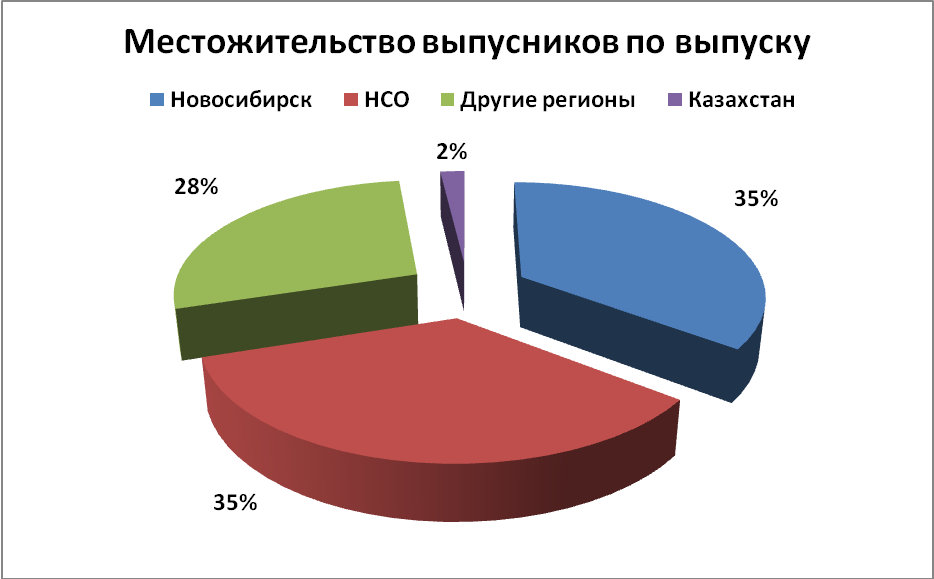 Рисунок 5– Местожительство выпускников при поступлении и выпускеАнализ диаграмм показывает, что лучшая сохранность контингента поступающих из Новосибирской области. Следовательно, основные усилия профориентационной работы необходимо направить на школьников Новосибирской области. Вероятность их сохранности в течение всего периода обучения выше, чем студентов из г. Новосибирск и других регионов. Воспитательную работу с обучающимися из г. Новосибирска необходимо проводить таким образом, чтобы явно заинтересовать их в будущем трудоустройстве по получаемой специальности.Рисунок 6 – Местожительство выпускников по факультетамАнализ географии выпускников показывал, что на «Электромеханическом» и «Судомеханическом» факультетах, преобладают жители Новосибирска. С высокой долей вероятности можно предположить, что выпускники этих специальностей не поедут на работу в другие регионы, особенно в районыДальнего Востока и Крайнего Севера, а будут искать работу в Новосибирске даже если работа будет не по полученному профилю подготовки.Рисунок 7 – Удовлетворенность выпускниками организации учебного процесса В целом показатели оценки выпускников по сравнению с 2020 годом существенно не изменились. Организация учебного процесса для студентов реализована положительно. Выпускники высоко оценивают профессионализм преподавателей, объективность выставляемых ими оценок, взаимодействие деканатов со студентами. Несколько хуже оценивают помощь в трудоустройстве и состояние учебно-лабораторной базы. Следует отметить, что в 2021 году удалось связаться с 99% выпускников (365 человек из 370) и не менее 10 из них была оказана адресная помощь в трудоустройстве, эту работу отдел взаимодействия с потребителями и профориентации намерен продолжать и развивать.Рисунок 8 – Оценка выпускников и студентов уровня организации обучения в дистанционном форматеОграничения, связанные с распространением короновирусной инфекции привели к организации процесса обучения в дистанционном формате. Опрос выпускников и студентов показал, что организация обучения в дистанционном формате в целом оценивается положительно, при этом сравнительный анализ показывает, что студенты ставят более высокие оценки дистанционному формату, чем выпускники. Такие результаты обусловлены объективными причинами: выпускники больше половины учебного процесса осваивали в обычном формате, а в дистанционном изучали профильные предметы и выполняли практические (лабораторные работы); студенты первую половину учебного процесса, когда идет освоение общеобразовательных дисциплин, провели в дистанционном формате.Исходя из полученных оценок следует вывод, что данный формат освоения учебной программы достаточно эффективентолько в условиях ограничений, связанных с распространением короновирусной инфекции .Рисунок 9 – Проживание в общежитии					Рисунок 10 – Удовлетворенность общежитиямиИз 364 опрошенных выпускников 187 человек (52%) проживали в общежитиях Университета. Студенты, проживавшие в общежитии, дали оценку условиям проживания по 10-ти бальной шкале (рисунок 9):Оценка удовлетворенности проживания в общежитии по сравнению с 2020 годом по обоим общежитиям выросла. Это объясняется системным подходом руководства Университета по улучшению жизни и быта студентов (курсантов), проживающих в общежитиях.Ниже в таблице приведены оценки выпускников по 5-ти балльной шкале качества работы администраций общежития.Таблица 1выделены те направления, в которых были выполнены мероприятия по улучшениеРисунок 11 – Совмещение работы и обучения на дневном отделенииБольше половины (64%) из всех опрошенных выпускников положительно ответили на вопрос о совмещении работы с учебой.Основные места прохождения производственной практикиВ условиях пандемии прошлых лет удалось сохранить тесное взаимодействие со всеми компаниями-партнерами Университета. Основная задача с учетом новых вызовов, продолжать отношения с прежними компаниями и находить новых партнеров.Рисунок 12 – Удовлетворенность прохождения производственной практикиВ целом анализ ответов выпускников об удовлетворенности качеством прохождения производственной практики (рисунок 12) 
показывает, оценка качества практики незначительно снизилась по сравнению с 2020 и 2019 годами. Вместе с тем на «Судомеханическом факультете» и «Электромеханическом факультете» оценка такая же, как в прошлом году и выше соответственно.Деканам «Гидротехнического факультета» и «Факультета управления на водном транспорте» следует обратить внимание на организацию производственной практики в 2022 году, с целью повышения её качества и значимости в глазах студентов, а также перспектив дальнейшего трудоустройства.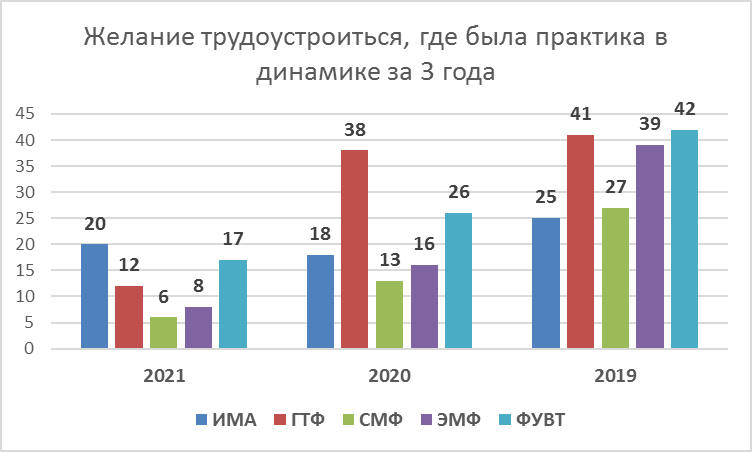 Рисунок 13 – Желание трудоустроиться на,                                                  Рисунок 14 – Желание трудоустроиться, где была практика предприятие, где проходила практика 					               в динамике за три года по факультетамАнализ графиков показывает, что каждый третий курсант флотских специальностей планирует трудоустроиться в месте прохождения производственной практики. Это обусловлено спецификой работы на судне в едином экипаже. Большинство студентов других специальностей (83%) до конца не определились с местом трудоустройства.В динамике за три года (рисунок 14) по факультетам есть снижение желающих продолжить работу по месту прохождения производственной практики. Анализ ответов выпускников показывает, что не желают продолжать работу по месту прохождения практики студенты, которые проходили производственную практику не по своей специальности и не в штатной должности.Рассматривают трудоустройство по заявкам отраслевых предприятий, предлагаемым со стороны Университета, (рисунок 15) 
35% от общего числа выпускников. Анализ анкет показывает, что 47% положительно ответивших на вопрос о возможности трудоустройства по заявкам отраслевых предприятий, не хотят работать по месту прохождения производственной практики. Следовательно, эти выпускники желают продолжать работу по выбранной специальности на предприятиях отрасли или смежных отраслях.Основные коммуникационные каналы об имеющихся вакансиях выпускники получают в основном из Университета и Интернет-сети. Детальный анализ ответов по этому вопросу показывает, что 92% информации о вакансиях выпускники получают из деканатов, ИМА, конференции «Кадровый потенциал предприятий водного транспорта. Наука-основа развития отрасли», а также информации, размещенной Университетом в социальных сетях интернет.Рисунок 17 – Уровень адаптации к самостоятельной жизни,человекРисунок 18 – Распределение по факультетам оценки шансов поиска достойной работы, %.Анализ графиков показывает, что выпускники оценивают свои шансы найти достойную работу и уровень адаптации к самостоятельной жизни в основном выше среднего (80%  всех ответивших). По сравнению с прошлым 2020 годом этот показатель повысился на 1%
(рисунок 17). Причина – смягчение ограничительных мер, возможность получить представление о своей трудовой деятельности и информация от работодателей об имеющихся вакансиях. В целом выпускники всех факультетов высоко оценивают свои шансы найти достойную работу, более того по полученной специальности (рисунок 18).Анализ ответов выпускников показывает, что две трети выпускников готовы продолжить работу в другом регионе 
(рисунок 19). Особенно нагляден график распределения ответов по факультетам. Больше положительных ответов у курсантов института «Морская академия» с учётом того, что выпускники ИМА после окончания должны трудоустроиться в других регионах на флот, результаты более чем обнадеживающие. Большинство выпускников других факультетов также готовы переехать в другие регионы,следовательно эти студенты планируют работать после окончания Университета по полученной специальности, поскольку предприятий их направления в Новосибирске и области мало, либо вообще отсутствуют. Рисунок 21 – Планы на ближайшее будущее в динамике за 4 года,%.Опрос показал, что больше половины опрошенных выпускников планируют работать по специальности после окончания Университета. Динамика за 4 года имеет положительный вектор развития (рисунок 21). Изучение ответов выпускников показало, что не планируют работать, а хотят отдохнуть хотя бы год 10 человек (2%) от опрошенных. Следовательно большая часть выпускников хотят трудоустроиться и работать по полученной специальности.Рисунок 22 – Распределение выпускников после выпускаБольшинство выпусников (56%) трудоустраиваются в течении 2-х месяцев после окончания Университета. Количество трудоустроенных выпускников магистратуры выше, это обусловлено большим количеством практической подготовки, которая проходит в штатной должности (по месту основной работы) ещё до окончания обучения. Количество нетрудоустроенных выпускников в целом совпадает с ответами анкет о планах на будущее. Следует отметить, что 78% всех трудоустроенных выпускников работают по полученной специальности.Сильные и слабые стороны учебного процесса по мнению выпускниковАнализ ответов выпускников показал, что с каждым годом снижается количество предметов, по которым студенты и курсанты получили недостаточные знания. По сравнению с 2020 годом количество предметов сократилось на 2 (8 в 2020 году и 6 – в 2021)                 Рисунок 23 –Правильный выбор специальности                      Рисунок 24 –Правильный выбор специальности по факультетамАнализ анкет выпускников показал, что 82% опрошенных респондентов не сомневаются в правильности выбора специальности (рисунок 23). Самые высокие показатели в Институте «Морская академия» и на «Электромеханическом факультете»90% и 91% соответственно. По сравнению с 2020 годом показатели выросли на 5-10 процентов. Полученные данные позволяют сделать вывод, о положительной динамике эффективности системы работы по обучению, воспитанию студентов и популяризации выбранной ими соответствующей специальности на факультетах Университета.Рисунок 25 – Правильный выбор Университета.                             Рисунок 26– Правильный выбор Университета по факультетам.Анализ ответов показывает, что большинство выпускников не разочаровались в выборе учебного заведения (рисунок 25). Распределение ответов по факультетам (рисунок 26) показывает, что лучше система работы по воспитанию у студентов гордости за принадлежность к Университету построена на«Электромеханическом факультете»97 % положительных ответов. Эту работу необходимо продолжать.6 РЕЗУЛЬТАТЫ АНКЕТИРОВАНИЯ АБИТУРИЕНТОВРисунок 27–Динамика набора по ВУЗу в целом за 6 летРисунок 28 – География абитуриентовДинамика изменения количества абитуриентов, подавших заявления в 2021 году в ФГБОУ ВО «СГУВТ», в сравнении с 2020 годом снизилась, и составила 1450 человек («-» 470 чел.). Анализ географии подавших заявления абитуриентов позволяет сделать вывод, что большая часть желающих поступить в Университет из Новосибирска и Новосибирской области (рисунок 28). Много желающих из других регионов страны и Республики Казахстан. Особо следует отметить количество желающих из Алтайского края и Кемеровской области. Так как в процессе обучения многие студенты из Новосибирска не доходят до выпуска, следует работу по профориентации направить на школьников Новосибирской области и другие регионы, но делать это размеренно, чтобы не столкнуться с перенаселением общежитий.Рисунок 29 – Факторы, повлиявшие на выбор ВУЗа в динамике за 4 годаОсновным фактором, влияющим на выбор ВУЗа (рисунок 29), являются советы родственников, друзей, знакомых и Интренет по (46%) соответственно. Вместе с тем фактор востребованности специальностей на рынке труда имеет существенную положительную динамику. Следовательно, при проведении профориентационной работы необходимо делать акцент на работу с родителями школьников, а также рассказывать о перспективах специальностей Университета, гарантированном трудоустройстве и карьерном росте после окончания обучения.Рисунок 30 – Информация об УниверситетеАнализ опроса абитуриентов (рисунок 30) показал, что в основном информацию об Университете (46%) они получили от родственников и из Интернета (46%).Малая доля абитуриентов, получивших информацию в школе. Такая закономерность обусловлена ограничительными мерами, введенными с марта 2020 года и полным отсутствием очных мероприятий городского и областного масштаба в 2021 году. Вместе с тем при планировании работы по профориентации, необходимо усилить работу в школах, предполагая, что жесткие ограничительные меры вводиться не будут. Продолжить активное применением дистанционных технологий, таких как онлайн экскурсии, квесты, дни открытых дверей и олимпиады.Рисунок 31 – Каналы получения информации из ИнтернетаС учетом во много раз возросшей роли Интернета при получении информации о ВУЗе был проведен анализ ресурсов, которыми пользуются абитуриенты. Основные ресурсы получения информации абитуриенты получают на специализированных сайтах (63%), а также из социальных сетей (28%) (рисунок 31). Следовательно, работу по своевременному обновлению информации на сайтах для абитуриентов нужно продолжать, а также развивать направление работы в социальных сетях, учитывая, что в связи с последними политическими событиями, количество нормально работающих социальных сетей уменьшилось.7 РЕЗУЛЬТАТЫ АНКЕТИРОВАНИЯ СТУДЕНТОВРисунок 32 – Занятия студентов во внеучебное времяПо сравнению с прошлым годом (рисунок 32) на 10% увеличилоськоличество студентов и курсантов, ответивших, что ничем не занимаются во внеучебное время. Не изменилось количество студентов, занимающихся научно-исследовательской работой, техническим творчеством, культурно-массовой работой. Следовательно, необходимо продолжать работу по вовлечению этих студентов и курсантов в общественно-полезные виды деятельности. Из опрошенных студентов и курсантов 6% ответили, что занимаются общественно-полезной работой. Рисунок 33 – Оценка уровня организации учебного процессаАнализ полученных данных позволяет сделать вывод, что студенты и курсанты положительно оценивают уровень организации учебного процесса. Особенно высоко студенты и курсанты оценивают профессионализм преподавателей, взаимодействие деканатов со студентами. Более низкие оценки респонденты дали уровню оснащения учебных аудиторий, лабораторий современных техническим оборудованием. Следовательно, работу по оснащению аудиторий и лабораторий современным техническим оборудованием нужно продолжать.          Рисунок 34 – Оценка организации внеучебной деятельностиРезультаты опроса студентов и курсантов показывают, что большинство опрошенных положительно оценивают работу различных студенческих клубов, а также уровень информационного обеспечения организации и проведения внеучебной деятельности (работу спортивных секций, студенческих клубов, кружков и т.д.) в Университете. Вместе с тем, работу студенческих клубов никак не оценили 15% респондентов из которых 10% ничем не занимаются во внеучебное время. Следовательно на работу по вовлечению студентов и курсантов в различные виды внеучебных мероприятий необходимо обратить пристальное внимание как студенческим организациям, так и преподавателям, отвечающим за воспитательную работу.Рисунок 35 – Обеспечение курсантов формой и пищейАнализ ответов курсантов института «Морская академия» показал, что работа администрации Университета и руководства ИМА по организации обеспечения формой и питанием респондентами оценивается очень высоко. Та система, которую организовал директор ИМА со своими подчиненными, дает положительные результаты. Необходимо эту работу продолжать.Проректор по КП, ПР и ЦТ		В.А. ГлушецДиректор института «Морская академия»	К.С. Мочалин	Начальник ОВПиП	Ю.Н. СалыгинПоложение в рейтингеШифрНаименование 
специальности и направления подготовкиКоличество вакантных местЧисло 
предприятий126.05.06«Эксплуатация судовых энергетических установок»19731026.05.05«Судовождение»1175426.05.07«Эксплуатация судового электрооборудования и средств автоматики»344226.03.01«Управление водным транспортом и гидрографическое обеспечение судоходства»245323.03.03«Эксплуатация транспортно-технологических машин и комплексов»242723.03.01«Технология транспортных процессов»172520.05.01«Пожарная безопасность»161808.03.02«Информационные системы и технологии»103908.03.01«Строительство»1021420.03.01«Техносферная безопасность»81626.03.02«Кораблестроение, океанотехника и системотехника объектов морской инфраструктуры» 421113.03.02«Электроэнергетика и электротехника»421238.03.01«Экономика»321320.03.02«Природообустройство и водопользование»111338.03.02«Менеджмент»11Итого*:Итого*:Итого*:47036Итого фактически потребность:Итого фактически потребность:Итого фактически потребность:37136Положение в рейтингеШифрНаименование 
специальности и направления подготовкиКоличество вакантных местЧисло 
предприятий226.05.06«Эксплуатация судовых энергетических установок»1346126.05.05«Судовождение»648320.05.01«Пожарная безопасность»161426.03.02 «Кораблестроение, океанотехника и системотехника объектов морской инфраструктуры»152513.03.02«Электроэнергетика и электротехника»154626.05.07«Эксплуатация судового электрооборудования и средств автоматики»145723.03.03«Эксплуатация транспортно-технологических машин и комплексов»122823.03.01«Технология транспортных процессов»93908.03.01«Строительство»841008.03.02«Информационные системы и технологии»821120.03.01«Техносферная безопасность»811226.03.01«Управление водным транспортом и гидрографическое обеспечение судоходства»531338.03.02«Менеджмент»211420.03.02«Природообустройство и водопользование»211538.03.01«Экономика»11Итого*:Итого*:Итого*:31346Итого фактически потребность:Итого фактически потребность:Итого фактически потребность:30546Наименование 
организацииДолжности, на которые принимались молодыеспециалисты за последнийгодНаименование 
специальности по дипломуКакие вузы готовили 
специалистаАО «Северречфлот»Моторист – матросЭксплуатация внутреннего водного транспортаСибирский государственный университет водного транспортаАО «Северречфлот»Инженер-диспетчерТехнология транспортных процессовСибирский государственный университет водного транспортаАО «Северречфлот»Специалист по перевозки грузов и погрузочно-разгрузочным работамУправление на водном транспорте и гидрографическое обеспечение судоходстваСибирский государственный университет водного транспортаАО «Северречфлот»Секретарь-делопроизводительУправление персоналомХанты – Мансийский технолого-педагогический колледжПАО «Ленское объединенное речное пароходство»Ведущий специалистТехнология транспортных процессовСибирский государственный университет водного транспортаПАО «Ленское объединенное речное пароходство»Ведущий инженер-электроник11.03.02 «Информационные технологии и системы связи»Сибирский государственный университет водного транспортаПАО «Ленское объединенное речное пароходство»Специалист23.03.01 «Технология транспортных процессов»Сибирский государственный университет водного транспортаФГУП «Атомфлот»Стажер 3 помощника капитанаСудовождениеФГБОУ ВО «СГУВТ», ФГБОУ ВО «ГУМРФ имени адмирала С.О. Макарова», ФГБОУ ВО  «МГТУ»ФГУП «Атомфлот»Стажер электромеханикаЭксплуатация судового электрооборудования и средств автоматикиФГБОУ ВО «СГУВТ», ФГБОУ ВО «ГУМРФ имени адмирала С.О. Макарова», ФГБОУ ВО  «МГТУ»ФГУП «Атомфлот»Стажер 3 механикаЭксплуатация судовых энергетических установокФГБОУ ВО «СГУВТ», ФГБОУ ВО «ГУМРФ имени адмирала С.О. Макарова», ФГБОУ ВО  «МГТУ», ФГБОУ ВО «ВГУВТ»Главное управление МЧС России по Новосибирской областиИнспектор территориального подразделения  надзорной деятельности и профилактической работы управления надзорной деятельности и профилактической работы Главного управленияПожарная безопасность Техносферная безопасностьЮриспруденцияВУЗы МЧС России, Сибирский государственный университет водного транспорта, Российская академия народного хозяйства и государственной службы при Президенте Российской ФедерацииГлавное управление МЧС России по Новосибирской областиИнженер Центра управления в кризисных ситуациях Главного управленияТехносферная безопасностьСибирский государственный университет водного транспортаГлавное управление МЧС России по Новосибирской областиГосударственный инспектор по маломерным судам территориального подразделения Центра Государственной инспекции по маломерным судамГлавного управленияСудовождение Управление на водном транспортеСибирский государственный университет водного транспортаГлавное управление МЧС России по Новосибирской областиМоторист пожарного катера Специализированной пожарно-спасательной части ФПС ГПС Главного управлениясудоводитель – помощник механикаПрофессиональный лицей № 3ФБУ «Администрация «Обь-Иртышводпуть»Инженер по охране окружающей средыЭкология и природопользованиеОмский государственный аграрный университетОмский РВПиССпециалист по закупкамЭксплуатация судового электрооборудования и средств автоматикиФГБОУ ВО «СГУВТ»Омский РВПиССпециалист по гражданской оборонеТехносферная безопасностьОмский государственный аграрный университетТобольский РВПиСИнженер русловой изыскательской партии №23Строительство (бакалавр)ФГБОУ  ВО «СГУВТ»Тобольский РВПиСИнженер русловой изыскательской партии №23 Управление водным транспортом и гидрографическое обеспечение судоходстваФГБОУ  ВО «Волжский государственный университет водного транспорта»ХМОУВПиСИнженер по путевым работамТехнология транспортных процессовФГБОУ  ВО «СГУВТ»ООО «Судостроительный комплекс «Звезда»инженер-конструктор ОКТПП, инженер-технолог ОКТПП и ОГТ, помощник мастера, инженер по сварке, инженер по подготовке производства, специалист по кадрам, специалист по подготовке кадров, специалист по логистике, специалист по промышленной безопасности и пр.Кораблестроение, океанотехника  и системотехника объектов морской инфраструктурыСГУВТ, СПбГМТУ, ДВФУ, МГУ им.Г.И. Невельского, ТПУ, АГТУ,ВГУЭС, Северный арктическийфедеральный университет им.Ломоносова, КНИТУ-КАИ.АО ВладивостокскоеПредприятие «Электрорадиоавтоматика»Инженер-технолог 3 категорииЭлектроэнергетикаи электротехникаДВФУАО ВладивостокскоеПредприятие «Электрорадиоавтоматика»Инженер-конструктор3 категорииЭлектроэнергетикаи электротехникаДВФУАО ВладивостокскоеПредприятие «Электрорадиоавтоматика»СпециалистпопротивопожарнойпрофилактикеПожарнаябезопасностьДВФУАО ВладивостокскоеПредприятие «Электрорадиоавтоматика»Инженер-конструктор3 категорииКораблестроение,океанотехникаисистемотехника объектовморскойинфраструктурыДВФУООО «Экспресс-тур»МатросСудовождениеВГУВТООО «Экспресс-тур»МотористЭксплуатация СЭУСГУВТ,ООО «Экспресс-тур»РулевойСудовождениеВГУВТНаименование 
организацииДолжности, на которые имеются вакантные местаКоличество вакантных местЗаработная плата с НДФЛУсловия проживания (для организаций, находящихся за пределами г. Новосибирска)Условия компенсации проезда к месту практики и обратно(для организаций, находящихся за пределами г. Новосибирска)Специальные требования к квалификации (наличие рабочих дипломов, сертификатов, удостоверений и т.п.)ООО СК «Транзит СВ»Моторист-рулевой567 000На период практики до начала навигации предоставляется благоустроенное жилье, со всем необходимым для проживания (постельное  белье, бытовая техника, посуда и т.п.).Оплата проезда к месту прохождения практики полностью за счет предприятия.Обязательное наличие квалификационного свидетельства по специальности – моторист-рулевой; Свидетельство о прохождении обучения по пожарной безопасности 28 часов, свидетельство о прохождении обучения по программе «Противопожарная подготовка членов экипажей судов ВП, осуществляющих перевозки взрыво-, пожароопасных грузов» для рядового составаООО СК «Транзит СВ»Электромеханик567 000Новосибирский район водных путей, гидросооружений и судоходства – филиал ФБУ «Администрация Обского бассейна внутренних водных путей»Лебедчик-моторист230 000 – 35 000Проживание на земснаряде-Кв. свидетельство«лебедчик, моторист»ФГУП «Атомфлот»Практикант вахтенного помощника капитана2Стипендия в период прохождения практической подготовки на судне в размере 28736 рубРазмещение в период плавательной практики на борту судна (каюты).Размещение в период прохождения обязательной медицинской комиссии в ЛПУ г. Мурманска – в гостиницах/апартаментах за счет средств предприятия.Предприятие осуществляет компенсацию стоимости проезда из города месторасположения вуза к месту прохождения практики в порт приписки судов предприятия (г. Мурманск) и обратно железнодорожным транспортом по тарифу плацкартного вагона, либо воздушным транспортом при условии, если стоимость авиабилетов будет ниже, чем стоимость проезда железнодорожным транспортом по тарифу плацкартного вагона. Свидетельство «Начальная подготовка по безопасности»;Свидетельство «Подготовка по охране (для лиц, не имеющих назначенные обязанности по охране)»;Квалификационное свидетельство (при наличии); Свидетельства по дополнительному обучению: учебное свидетельство матроса судового электрика и пр. (при наличии). Гражданство РФ;Заграничный паспорт;Удостоверение личности моряка;Для военнообязанных: военный билет либо приписное удостоверение с обязательной отметкой военкомата о явке либо отсрочке от службы в армии.ФГУП «Атомфлот»Практикант вахтенного механика2Стипендия в период прохождения практической подготовки на судне в размере 28736 рубРазмещение в период плавательной практики на борту судна (каюты).Размещение в период прохождения обязательной медицинской комиссии в ЛПУ г. Мурманска – в гостиницах/апартаментах за счет средств предприятия.Предприятие осуществляет компенсацию стоимости проезда из города месторасположения вуза к месту прохождения практики в порт приписки судов предприятия (г. Мурманск) и обратно железнодорожным транспортом по тарифу плацкартного вагона, либо воздушным транспортом при условии, если стоимость авиабилетов будет ниже, чем стоимость проезда железнодорожным транспортом по тарифу плацкартного вагона. Свидетельство «Начальная подготовка по безопасности»;Свидетельство «Подготовка по охране (для лиц, не имеющих назначенные обязанности по охране)»;Квалификационное свидетельство (при наличии); Свидетельства по дополнительному обучению: учебное свидетельство матроса судового электрика и пр. (при наличии). Гражданство РФ;Заграничный паспорт;Удостоверение личности моряка;Для военнообязанных: военный билет либо приписное удостоверение с обязательной отметкой военкомата о явке либо отсрочке от службы в армии.ФГУП «Атомфлот»Практикант электромеханика2Стипендия в период прохождения практической подготовки на судне в размере 28736 рубРазмещение в период плавательной практики на борту судна (каюты).Размещение в период прохождения обязательной медицинской комиссии в ЛПУ г. Мурманска – в гостиницах/апартаментах за счет средств предприятия.Предприятие осуществляет компенсацию стоимости проезда из города месторасположения вуза к месту прохождения практики в порт приписки судов предприятия (г. Мурманск) и обратно железнодорожным транспортом по тарифу плацкартного вагона, либо воздушным транспортом при условии, если стоимость авиабилетов будет ниже, чем стоимость проезда железнодорожным транспортом по тарифу плацкартного вагона. Свидетельство «Начальная подготовка по безопасности»;Свидетельство «Подготовка по охране (для лиц, не имеющих назначенные обязанности по охране)»;Квалификационное свидетельство (при наличии); Свидетельства по дополнительному обучению: учебное свидетельство матроса судового электрика и пр. (при наличии). Гражданство РФ;Заграничный паспорт;Удостоверение личности моряка;Для военнообязанных: военный билет либо приписное удостоверение с обязательной отметкой военкомата о явке либо отсрочке от службы в армии.Колпашевский район водных путей филиал ФБУ «Администрация Обского бассейна внутренних водных путей» Инженер изыскательской русловой партии1От 25 000Предоставление временного жилья на период практикиКомпенсации проезда к месту практики и обратно-Барнаульский район  водных путей и судоходства – филиал ФБУ«Администрация Обского бассейна внутренних водных путей»Лебедчик-моторист228 000Проживание на земснарядевозмещение расходов на переездРабочие дипломы по специальностиБарнаульский район  водных путей и судоходства – филиал ФБУ«Администрация Обского бассейна внутренних водных путей»Моторист-матрос428 000Проживание на земснарядевозмещение расходов на переездРабочие дипломы по специальностиБарнаульский район  водных путей и судоходства – филиал ФБУ«Администрация Обского бассейна внутренних водных путей»Моторист-рулевой328 000Проживание на земснарядевозмещение расходов на переездРабочие дипломы по специальностиАО «Северречфлот»Помощник капитана- помощник механика, (практиканты)2От 45 000Общежитие, соц.пакетКомпенсируется- медицинское заключение о допуске к выполнению работ;- рабочий диплом «Техник судоводитель – техник судомеханик»АО «Северречфлот»Помощник механика по электрооборудованию1От 40 000Общежитие, соц.пакетКомпенсируется- медицинское заключение о допуске к выполнению работ;- рабочий диплом «Эксплуатация судовых энергетических установок»АО «Северречфлот»Моторист-матрос 14От 35 000Общежитие, соц.пакетКомпенсируется- медицинское заключение о допуске к выполнению работ;- квалификационное свидетельство «Моторист-матрос»АО «Северречфлот»Моторист-рулевой3От 35 000Общежитие, соц.пакетКомпенсируется- медицинское заключение о допуске к выполнению работ;- квалификационное свидетельство «Моторист-рулевой»АО «Северречфлот»Моторист-рулевой3От 35 000Общежитие, соц.пакетКомпенсируется- медицинское заключение о допуске к выполнению работ;- квалификационное свидетельство «Матрос»АО «Северречфлот»Матрос335000- медицинское заключение о допуске к выполнению работ;- квалификационное свидетельство «Матрос»ООО «Судостроительный комплекс «Звезда»Инженер-конструктор (без категории),инженер-технолог (без категории),специалист.Практика только для целевых студентовОт 47 т.р.на рукиОбщежитие (2-4местные номера)За счет университета, предприятие не компенсируетПрактика только для целевых студентов, 3 курс. Желательно иметь квалификацию по рабочей профессии сварщика, резчика и т.п.АО ВладивостокскоеПредприятие «Электрорадиоавтоматика»мастерпроизводственногоучасткаинженер-технологинженер- конструкторэлектромонтажниксудовойБезтрудоустройстваНепредусмотреноНаоснованииприказаМинистерства науки ивысшегообразованияРФ №59778 от11.09.2020г. п.15«проезд ипроживаниепрактикантов оплачиваетсяобразовательнойорганизацией»НаоснованииприказаМинистерства науки ивысшегообразованияРФ№59778 от 11.09.2020г. п.15«проезд ипроживаниепрактикантов оплачиваетсяобразовательнойорганизацией»нетОмский район водных путей и судоходства – филиал ФБУ «Администрация «Обь-Иртышводпуть»моторист-рулевоймоторист-матрос3115.000-18.000предоставляется койко-место вобщежитииоплата проезда к месту практики и обратно Возраст не менее 18 лет,Наличие квалификационных свидетельств моториста-рулевого  в соответствии с Положением  о дипломировании членов экипажей судов ВВТ,Удостоверение по программе ПК  по противопожарной подготовке членов экипажей судов ( 28 час.); Медицинские допуски ( ХТИ, медосмотр, психиатрическое освидетельствование)Справка о том, является или нет лицо подвергнутым административному наказанию за употребление наркотических средств  или  психотропных веществ без назначения врача.Умения и знания в соответствии с Уставом службы на судах.Тобольский район водных путей и судоходства – филиал ФБУ «Администрация «Обь-Иртышводпуть»моторист-рулевоймоторист-матрос418.000-20.000до начала навигационного периода - общежитиекомпенсация проезда к месту прохождения производственной практики Возраст не менее 18 лет,Наличие квалификационных свидетельств моториста-рулевого  в соответствии с Положением  о дипломировании членов экипажей судов ВВТ,Удостоверение по программе ПК  по противопожарной подготовке членов экипажей судов ( 28 час.); Медицинские допуски ( ХТИ, медосмотр, психиатрическое освидетельствование)Справка о том, является или нет лицо подвергнутым административному наказанию за употребление наркотических средств  или  психотропных веществ без назначения врача.Умения и знания в соответствии с Уставом службы на судах.Сургутский район водных путей и судоходства – филиал ФБУ«Администрация «Обь-Иртышводпуть»моторист-рулевой627.000-35.000на суднев соответствии с Договором Возраст не менее 18 лет,Наличие квалификационных свидетельств моториста-рулевого  в соответствии с Положением  о дипломировании членов экипажей судов ВВТ,Удостоверение по программе ПК  по противопожарной подготовке членов экипажей судов ( 28 час.); Медицинские допуски ( ХТИ, медосмотр, психиатрическое освидетельствование)Справка о том, является или нет лицо подвергнутым административному наказанию за употребление наркотических средств  или  психотропных веществ без назначения врача.Умения и знания в соответствии с Уставом службы на судах.ХМОУВПиС ФБУ «Администрация «Обь-Иртышводпуть»моторист-рулевоймоторист-матрос522.000-35.000на суднеОплата проезда к месту практики Возраст не менее 18 лет,Наличие квалификационных свидетельств моториста-рулевого  в соответствии с Положением  о дипломировании членов экипажей судов ВВТ,Удостоверение по программе ПК  по противопожарной подготовке членов экипажей судов ( 28 час.); Медицинские допуски ( ХТИ, медосмотр, психиатрическое освидетельствование)Справка о том, является или нет лицо подвергнутым административному наказанию за употребление наркотических средств  или  психотропных веществ без назначения врача.Умения и знания в соответствии с Уставом службы на судах.ЯНОУВПиС ФБУ «Администрация «Обь-Иртышводпуть»моторист-рулевоймоторист-матрос2840.000-43.000на суднеОплата проезда к месту практики и обратно Возраст не менее 18 лет,Наличие квалификационных свидетельств моториста-рулевого  в соответствии с Положением  о дипломировании членов экипажей судов ВВТ,Удостоверение по программе ПК  по противопожарной подготовке членов экипажей судов ( 28 час.); Медицинские допуски ( ХТИ, медосмотр, психиатрическое освидетельствование)Справка о том, является или нет лицо подвергнутым административному наказанию за употребление наркотических средств  или  психотропных веществ без назначения врача.Умения и знания в соответствии с Уставом службы на судах.Томский район водных путей и судоходства – филиал ФБУ «Администрация обского бассейна внутренних водных путей»Лебедчик-моторист4От 25 000Общежитие, в период навигации-на суднеПроезд туда-обратно компенсируем, при сохранении билетовКвалификационное свидетельство лебедчика и моториста.Томский район водных путей и судоходства – филиал ФБУ «Администрация обского бассейна внутренних водных путей»Моторист2От 22 000Общежитие (до ввода судна в эксплуатацию и после вывода), в период навигации-на суднеПроезд туда-обратно компенсируем, при сохранении билетовКвалификационное свидетельство моториста и матросаТомский район водных путей и судоходства – филиал ФБУ «Администрация обского бассейна внутренних водных путей»Электрик судовой2От 22 000Общежитие (до ввода судна в эксплуатацию и после вывода), в период навигации-на суднеПроезд туда-обратно компенсируем, при сохранении билетовКвалификационное свидетельство моториста и матросаГлавное управление МЧС России по Новосибирской областиИнспектор территориального подразделения  надзорной деятельности и профилактической работы управления надзорной деятельности и профилактической работы Главного управления8нетнетнетГлавное управление МЧС России по Новосибирской областиГосударственный инспектор по маломерным судам территориального подразделения Центра Государственной инспекции по маломерным судам Главного управления8нетнетнетПАО «ЛОРП»Судомеханик5ПАО «ЛОРП»Электромеханик5ФБУ «Администрация Ленского бассейна»Судомеханик50ООО «Верхнеленское Речное Пароходство»Электромеханик4ООО «Прайм Шиппинг»Судоводитель25ОАО «Сахалинское морское пароходство»Электромеханик4ОАО «Сахалинское морское пароходство»Судоводитель5ОАО «Сахалинское морское пароходство»Судомеханик5АО «Енисейкое речное пароходство» Подтесовская РЭБ флотаСудомеханик5АО «Енисейкое речное пароходство» Подтесовская РЭБ флотаЭлектромеханик5АО «Томская судоходная компания»Судоводитель1Судоходная компания «Якутск»Моторист-рулевой1059000-61000ОбщежитиеестьобязательноООО Алексеевская РЭБ флотаМоторист3030-35 тыс. рублей в месяцПо прибытии на практику, учащиеся принимаются на штатные должности плавающего состава по профессии моторист-рулевой (с размещением на суда, которым объявлено навигационное положение) с заключением срочного трудового договора на период навигации Проездные документы к месту практики и обратно, к месту учебы Работодатель приобретает заблаговременно и направляет электронные билеты кураторам практик.Принимаются курсанты, имеющие соответствующие квалификационные свидетельства, дающие право занимать должности для работы на судах, медицинское заключение об отсутствии  медицинских противопоказаний для работы на судах.     Так же, в соответствии с приказом Роспотребнадзора от 20.05.2005 г. № 402 «О личной медицинской книжке и санитарном паспорте» выдача личной медицинской книжки должна быть произведена уполномоченной на то организацией. В соответствии с требованиями КВВТ и иных законодательных актов, курсанты должны прибыть на практику с удостоверениями о прохождении курсов по подготовке членов экипажей по противопожарной подготовке для работы на нефтяных танкерах (16, 28, 32 часов).ПАО «Дальневосточное морское пароходство»Судоводитель3естьПАО «Дальневосточное морское пароходство»Электромеханик2естьПАО «Дальневосточное морское пароходство»Судомеханик2естьОАО «Осетровский речной порт»Диспетчер10АО «Красноярский речной порт»Диспетчер6ПАО «ГМКНорильский никель»Тальман6ОбщежитиеестьПАО «ГМКНорильский никель»Электромеханик3ОбщежитиеестьПАО «ГМКНорильский никель»Диспетчер6ОбщежитиеестьПАО «ГМКНорильский никель»Эколог1ОбщежитиеестьАО «Восточно-Сибирское речное пароходствоПомощник капитана-помощник механика5От 40000ОбщежитиеестьДействующий рабочий дипломАО «Восточно-Сибирское речное пароходствоМоторист-рулевой20От 30000ОбщежитиеестьСвидетельство рабочего, служащегоНаименование 
организацииДолжностьКол-воСпециальные требования к квалификации (наличие рабочих дипломов,сертификатови удостоверений)Заработная платаПримечаниеСудоходная компания «Якутск»3 помощник капитана-3 помощник механика10Рабочие дипломы по специальности72000-75000Компенсация проездаООО СК «Транзит СВ»помощник капитана1Рабочие дипломы по специальности115000Компенсация найма жилья ООО СК «Транзит СВ»3 помощник капитана-3 помощник механика4Рабочие дипломы по специальности102000Компенсация найма жилья ООО СК «Транзит СВ»электромеханик4Рабочие дипломы по специальности115000Компенсация найма жилья Барнаульский район  водных путей и судоходства – филиал ФБУ «Администрация обского бассейна внутренних водных путей»Помощник командира земснаряда1Рабочие дипломы по специальности33 000Материальная помощь (подъемные) до 0,5 должностного оклада, не менее 2000 т.р. в месяц не более 3 лет, найм жилого помещения (не более 50%), возмещение расходов на переезд.Барнаульский район  водных путей и судоходства – филиал ФБУ «Администрация обского бассейна внутренних водных путей»Помощник механика земснаряда2Рабочие дипломы по специальности33 000Материальная помощь (подъемные) до 0,5 должностного оклада, не менее 2000 т.р. в месяц не более 3 лет, найм жилого помещения (не более 50%), возмещение расходов на переезд.Барнаульский район  водных путей и судоходства – филиал ФБУ «Администрация обского бассейна внутренних водных путей»Электромеханик земснаряда2Рабочие дипломы по специальности33 000Материальная помощь (подъемные) до 0,5 должностного оклада, не менее 2000 т.р. в месяц не более 3 лет, найм жилого помещения (не более 50%), возмещение расходов на переезд.Барнаульский район  водных путей и судоходства – филиал ФБУ «Администрация обского бассейна внутренних водных путей»Помощник производителя путевых работ1Рабочие дипломы по специальности33 000Материальная помощь (подъемные) до 0,5 должностного оклада, не менее 2000 т.р. в месяц не более 3 лет, найм жилого помещения (не более 50%), возмещение расходов на переезд.Барнаульский район  водных путей и судоходства – филиал ФБУ «Администрация обского бассейна внутренних водных путей»Моторист-рулевой3Рабочие дипломы по специальности30 000Материальная помощь (подъемные) до 0,5 должностного оклада, не менее 2000 т.р. в месяц не более 3 лет, найм жилого помещения (не более 50%), возмещение расходов на переезд.ФГУП «Атомфлот»Стажер 3 механика3Наличие конвенционных документов по должности, рабочий диплом без ограничений, отсутствие медицинских противопоказаний для работы на судах с ЯЭУ, УЛМ, загранпаспорт, мореходная книжкаот 125 000 до 148 000ДМС, Программа улучшений жилищных условий, Материальная помощь, Молодежная политика, Спортивно-культурные мероприятия, Санаторно-курортное лечениеФГУП «Атомфлот»Стажер электромеханика4Наличие конвенционных документов по должности, рабочий диплом без ограничений, отсутствие медицинских противопоказаний для работы на судах с ЯЭУ, УЛМ, загранпаспорт, мореходная книжкаот 150 000 до 185 000ДМС, Программа улучшений жилищных условий, Материальная помощь, Молодежная политика, Спортивно-культурные мероприятия, Санаторно-курортное лечениеАО «Колымская судоходная компания»Механик – 1 пом. капитана3Обязательно наличие действующих рабочих дипломов без ограничений, с группой судов свыше 330 квт., отсутствие медицинских противопоказаний  для работы по должностиДо 100 000Полный соц.пакетАО «Колымская судоходная компания»Помощник капитана –помощник механика3Обязательно наличие действующих рабочих дипломов без ограничений, с группой судов свыше 33 0квт., отсутствие медицинских противопоказаний  для работы по должностиДо 80 000Полный соц.пакетАО «Колымская судоходная компания»Моторист-рулевой30Обязательное наличие квалификационного свидетельства по специальности – моторист-рулевой; Свидетельство о прохождении обучения по пожарной безопасности 28 часов, свидетельство о прохождении обучения по программе «Противопожарная подготовка членов экипажей судов ВП, осуществляющих перевозки взрыво-, пожароопасных грузов» для рядового состава 16 ч.До 70 000Полный соц.пакетАО «Колымская судоходная компания»Диспетчер службы перевозок и движения флота1Полное высшее образование соответствующего направления подготовки (специалист).От 47 000Полный соц.пакетНовосибирский район водных путей, гидросооружений и судоходства – филиал ФБУ «Администрация Обского бассейна внутренних водных путей»Помощник капитана-помощник механика2Раб. дипломы: помощник капитана-помощник механика28 000 – 32 000-АО «Северречфлот»Помощник капитана - помощник механика2- медицинское заключение о допуске к выполнению работ;- рабочий диплом «Техник судоводитель - техник судомеханик»От 45 000Общежитие, соц. пакет, трудоустройство, согласно ТК РФ, оплата проезда автомобильным и железнодорожным транспортом к месту прохождения производственной практики и обратно, для плавсостава коллективное питание 426 руб в день. АО «Северречфлот»Помощник механика по электрооборудованию1- медицинское заключение о допуске к выполнению работ;- рабочий диплом «Эксплуатация судовых энергетических установок»От 40 000Общежитие, соц. пакет, трудоустройство, согласно ТК РФ, оплата проезда автомобильным и железнодорожным транспортом к месту прохождения производственной практики и обратно, для плавсостава коллективное питание 426 руб в день. ООО «Судостроительный комплекс «Звезда»Инженер-конструктор5От 50000Федеральная программа«Мобильность трудовых ресурсов»ООО «Судостроительный комплекс «Звезда»Инженер по подготовке производства5От 50000Федеральная программа«Мобильность трудовых ресурсов»ООО «Судостроительный комплекс «Звезда»Инженер-технолог5От 50000Федеральная программа«Мобильность трудовых ресурсов»ПАО «Ленское объединенное речное пароходство»Капитан-механик10Рабочие дипломы по занимаемой должности140-220 тыс.руб.Социальный пакет согласно ТК РФПАО «Ленское объединенное речное пароходство»Помощник капитана-помощник механика26Рабочие дипломы по занимаемой должности60-140 тыс.руб.Социальный пакет согласно ТК РФПАО «Ленское объединенное речное пароходство»Рулевой-моторист50Рабочие дипломы по занимаемой должности35-45 тыс.руб.Социальный пакет согласно ТК РФОмский район водных путей и судоходства - филиал ФБУ «Администрация «Обь-Иртышводпуть»Инженер РИП1Высшее образованиедиплом  (бакалавр, специалитет)  по специальности «Строительство», «Гидротехническое строительство».Наличие действующих рабочих дипломов помощника капитана, помощника механика; медицинский допуск.Умения и знания в соответствии с требования профессионального стандарта21000 –22000Выплата повышающего коэффициента, выслуга лет в зависимости от стажа работы в учреждении;- предоставление дополнительного оплачиваемого отпуска в связи с бракосочетанием, рождением ребенка;- молодым специалистам, приступившим к работе после окончания ВУЗа,  оказывается разовая материальная помощь;- предоставление общежития (иногородним работникам))Сургутский район водных путей и судоходства - филиал ФБУ «Администрация «Обь-Иртышводпуть»Инженер РИП1Диплом  ( бакалавр, специалитет)  по специальности «Строительство» «Гидротехническое строительство». Наличие  действующих рабочих дипломов помощника капитана, помощника механика;  медицинский допуск.Умения и знания в соответствии с требованиями профессионального стандарта:- умение разрабатывать технологию и методы производства русловых изыскательских работ и производить в их составе инженерно-гидрографических, гидрологических, геологических, топогеодезических и промеросъемочных изысканий;- умение производить полевые работы (съёмка, нивелировка, промеры, разбивка прорези), необходимые для проектирования путевых работ;- камеральные работы, обработка материалов съёмки, нивелировки, нанесение прорези, подсчёт объемов работ;- умение проводить исследования: нивелировка продольных и поперечных уклонов, мензульная и теодолитная съёмки, гидрометрические работы;- умение разрабатывать проекты путевых работ по обеспечению поддержания гарантированных габаритов судового хода и улучшению судовых условий на внутренних водных путях.30.000-40.0001. Выплата повышающего коэффициента в зависимости от стажа работы в учреждении;2. Предоставление дополнительного оплачиваемого отпуска  и оказание материальной помощи в связи с бракосочетанием, рождением ребенка или смертью близких родственников;3.Выдача бесплатной спецодежды, смывающих и обезвреживающих средств, в соответствии с нормами, определенными  КД учреждения;4.Оплата проезда к месту использования отпуска и обратно (один раз в два года);5.Частичная компенсация затрат на обучение, обучающимся на платной основе, по ходатайству начальника филиалаАО «Восточно-Сибирское речное пароходствоМоторист-рулевой20Наличие рабочих дипломов, сертификатов, удостоверений и т.п., медкомиссияОт 30000Компенсация проездаАО «Восточно-Сибирское речное пароходствоПомощник капитана-помощник механика5Наличие рабочих дипломов, сертификатов, удостоверений и т.п., медкомиссияОт 40000Компенсация проездаООО "Экспресс-тур"Матрос4Наличие рабочих дипломов, сертификатов, удостоверений и т.п., медкомиссия22400В соответствии с Трудовым кодексом Российской ФедерацииООО "Экспресс-тур"Моторист4Наличие рабочих дипломов, сертификатов, удостоверений и т.п., медкомиссия22400В соответствии с Трудовым кодексом Российской ФедерацииОАО «Сахалинское морское пароходство»Судоводитель7Судовождение (углубленная подготовка)От 61000В соответствии с действующим КДОАО «Сахалинское морское пароходство»Механик5Наличие рабочих дипломов, сертификатов, удостоверений и т.п., медкомиссияОт 62000В соответствии с действующим КДОАО «Сахалинское морское пароходство»Электромеханик3Наличие рабочих дипломов, сертификатов, удостоверений и т.п., медкомиссияОт 63000В соответствии с действующим КДГлавное управление МЧС России по Новосибирской областиГосударственный инспектор по маломерным судамтерриториального подразделения Центра Государственной инспекции по маломерным судамГлавного управления8Диплом о высшем образовании24000В соответствии с Трудовым кодексом Российской Федерации, Дополнительный отпуск за стаж службыГлавное управление МЧС России по Новосибирской областиИнспектор территориального подразделения  надзорной деятельности и профилактической работы управления надзорной деятельности и профилактической работы Главного управления8Диплом о высшем образовании35000В соответствии с федеральными законамиот 30.12.2012 N 283-ФЗ "О социальных гарантиях сотрудникам некоторых федеральных органов исполнительной власти и внесении изменений в отдельные законодательные акты Российской Федерации";от 23.05.2016 N 141-ФЗ "О службе в федеральной противопожарной службе Государственной противопожарной службы и внесении изменений в отдельные законодательные акты Российской Федерации"Наименование 
организацииДолжностьКоличество специалистовКоличество специалистовКоличество специалистовКоличество специалистовКоличество специалистовКоличество специалистовКоличество специалистовКоличество специалистовКоличество специалистовКоличество специалистовНаименование 
организацииДолжность2022202320242025202620272028202920302031Барнаульский район  водных путей и судоходства – филиал ФБУ «Администрация обского бассейна внутренних водных путей»Помощник командира земснаряда1111111111Барнаульский район  водных путей и судоходства – филиал ФБУ «Администрация обского бассейна внутренних водных путей»Помощник механика земснаряда2111111111Барнаульский район  водных путей и судоходства – филиал ФБУ «Администрация обского бассейна внутренних водных путей»Помощник электромеханика земснаряда2111111111Барнаульский район  водных путей и судоходства – филиал ФБУ «Администрация обского бассейна внутренних водных путей»Моторист-матрос земснаряда5111111111Барнаульский район  водных путей и судоходства – филиал ФБУ «Администрация обского бассейна внутренних водных путей»Моторист-рулевой3111111111АО «Колымская судоходная компания»Моторист-рулевой30303030303030303030Новосибирский район водных путей, гидросооружений и судоходства – филиал ФБУ «Администрация Обского бассейна внутренних водных путей»Инженер гидротехник---1------Новосибирский район водных путей, гидросооружений и судоходства – филиал ФБУ «Администрация Обского бассейна внутренних водных путей»Помощник капитана-помощник механика2222------Новосибирский район водных путей, гидросооружений и судоходства – филиал ФБУ «Администрация Обского бассейна внутренних водных путей»Капитан-механик--3-------АО «Северречфлот»Помощник капитана-помощник механика2222222222АО «Северречфлот»Моторист-рулевой10101010101010101010АО «Восточно-Сибирское речное пароходство»Помощник капитана-помощник механика510101515-----АО «Восточно-Сибирское речное пароходство»Моторист-рулевой2025253030-----Томский район водных путей и судоходства – филиал ФБУ «Администрация обского бассейна внутренних водных путей» (Томский РВПиС)Электромеханик на землесос, земснаряд1111111111Томский район водных путей и судоходства – филиал ФБУ «Администрация обского бассейна внутренних водных путей» (Томский РВПиС)Помощник электромеханика на землесос, земснаряд2111111111Томский район водных путей и судоходства – филиал ФБУ «Администрация обского бассейна внутренних водных путей» (Томский РВПиС)Помощник командира на землесос, земснаряд2111111111Томский район водных путей и судоходства – филиал ФБУ «Администрация обского бассейна внутренних водных путей» (Томский РВПиС)Помощник производителя путевых работ----1----1Томский район водных путей и судоходства – филиал ФБУ «Администрация обского бассейна внутренних водных путей» (Томский РВПиС)Лебедчик-моторист на землесос, земснаряд2222222222Омский район водных путей и судоходства - филиал ФБУ «Администрация «Обь-Иртышводпуть»Инженер РИП1-1--1--1-Омский район водных путей и судоходства - филиал ФБУ «Администрация «Обь-Иртышводпуть»Помощник электромеханика4332212121Омский район водных путей и судоходства - филиал ФБУ «Администрация «Обь-Иртышводпуть»Помощник капитана - помощник механика8989898989Омский район водных путей и судоходства - филиал ФБУ «Администрация «Обь-Иртышводпуть»Помощник командира - помощник механика3223322332Омский район водных путей и судоходства - филиал ФБУ «Администрация «Обь-Иртышводпуть»Моторист-рулевой15202020202020202020Омский район водных путей и судоходства - филиал ФБУ «Администрация «Обь-Иртышводпуть»Моторист-матрос16121212121212121212Сургутский район водных путей и судоходства - филиал ФБУ «Администрация «Обь-Иртышводпуть»Инженер РИП1------1--Сургутский район водных путей и судоходства - филиал ФБУ «Администрация «Обь-Иртышводпуть»Моторист-рулевой6444444444Ханты-Мансийское окружное управление водных путей и судоходства - филиал ФБУ «Администрация «Обь-Иртышводпуть»Моторист-рулевой4555555555Ханты-Мансийское окружное управление водных путей и судоходства - филиал ФБУ «Администрация «Обь-Иртышводпуть»Моторист-матрос1111111122Ямало-Ненецкое окружное управление водных путей и судоходства - филиал ФБУ «Администрация «Обь-Иртышводпуть»Моторист-рулевой20202020202020202020Ямало-Ненецкое окружное управление водных путей и судоходства - филиал ФБУ «Администрация «Обь-Иртышводпуть»Моторист-матрос8555555555ООО "Экспресс-тур"Матрос4666666666ООО "Экспресс-тур"Моторист4555555555ООО "Экспресс-тур"Рулевой-333333333ООО «Судостроительный комплекс «Звезда»Инженер-конструктор, инженер-технолог,инженер по подготовке производства,инженер по сварке, помощник мастера.202020151515101055Главное управление МЧС России по Новосибирской областиГосударственный инспектор по маломерным судам территориального подразделения Центра Государственной инспекции по маломерным судам Главного управления5555555555Главное управление МЧС России по Новосибирской областиИнспектор территориального подразделения  надзорной деятельности и профилактической работы управления надзорной деятельности и профилактической работы Главного управления7777777777Главное управление МЧС России по Новосибирской областиИнженер Центра управления в кризисных ситуациях Главного управления2222222222Главное управление МЧС России по Новосибирской областиМоторист пожарного катера Специализированной пожарно-спасательной части ФПС ГПС Главного управления111-------Наименование 
организацииСпециальностьКоличество, необходимое для целевого обученияНужно ли оказать содействие в подборе наиболее подходящих кандидатов из числа абитуриентов УниверситетаАО ВладивостокскоеПредприятие «Электрорадиоавтоматика»13.03.02 «Электроэнергетика и электротехника»3ДаПАО «Ленское объединенное речное пароходство»26.02.03 «Судовождение»5-ПАО «Ленское объединенное речное пароходство»26.02.06 «Эксплуатация судового электрооборудования и средств автоматики»5-ПАО «Ленское объединенное речное пароходство»26.02.05 «Эксплуатация судовых энергетических установок»5-Барнаульский район водных путей и судоходства – филиал ФБУ «Администрация обского бассейна внутренних водных путей»Помощник командира земснаряда2ДаБарнаульский район водных путей и судоходства – филиал ФБУ «Администрация обского бассейна внутренних водных путей»Помощник механика земснаряда2ДаАО «Центр судоремонта «Дальзавод» (АО «ЦСД»)23.03.03 «Эксплуатация транспортно-технологических машин и комплексов»2ДаАО «Центр судоремонта «Дальзавод» (АО «ЦСД»)13.03.02 «Электроэнергетика и электротехника»2ДаООО «Судостроительный комплекс «Звезда»26.03.02 «Кораблестроение, океанотехника и системотехника объектов морской инфраструктуры (бакалавриат)»5ДаООО «Судостроительный комплекс «Звезда»26.04.02 «Кораблестроение, океанотехника и системотехника объектов морской инфраструктуры (магистратура)»5ДаГУ МЧС России по Новосибирской областиГосударственный инспектор по маломерным судам3ДаНаименование 
организацииДолжностьСпециальностьПеречень основных требований 
к уровню подготовкиООО СК «Транзит СВ»Помощник капитана-помощник механикаСЭ, СВДолжен знать - Кодекс внутреннего водного транспорта Российской Федерации; Устав службы на судах; законодательные и иные нормативные  правовые  акты  Российской  Федерации, касающиеся деятельности экипажей судов внутреннего  водного транспорта. АО «Колымская судоходная компания»Механик – 1пом.капитанаСЭ, СВЗнание правил технической эксплуатации ДВС. Знание Теории устройства судна. Знание и умение работы с техническими измерительными инструментами. Умение составления ремонтных ведомостей. Знание спец. лоции р. Колыма. Желательно иметь стаж работы на судах не менее 5 летАО «Колымская судоходная компания»Помощник капитана – помощник механикаСЭ,СВЗнание «Правил плавания на ВВП.» Знание «Спец. лоции р.Колыма.»  Знание «Правила погрузки разгрузки грузов». Умение ведения и знания судовых эксплуатационных документов. Знание «Теории устройства судна»АО «Колымская судоходная компания»Моторист-рулевойСЭЗнание «Теории устройства судна» Знание «Теория и устройства палубных механизмов» Знание швартовки судна Знание «Обслуживание ДВС» Знание и умение работы с техническими измерительными инструментами»АО «Колымская судоходная компания»Диспетчер службы перевозок и движения флотаУВТ, ТТПЗнает и применяет в деятельности: постановления, распоряжения, приказы, правила и другие руководящие документы по вопросам планирования производственной и эксплуатационной деятельности флота, технико-эксплуатационные и технико-экономические характеристики судов, экономику и эксплуатацию флота, организацию перевозок грузов, оперативное планирование производственной и эксплуатационной деятельности флота, особенности регионов, в которых работает флот, правила перевозки грузов, основные положения Кодекса внутреннего водного транспорта, относительно эксплуатационной деятельности флота, основы технологического процесса обработки судов в портах;средства организации и механизации диспетчерской службы; основы организации труда и управления;  основы трудового законодательстваАО «Колымская судоходная компания»Инженер-технологСТДолжен знать:  Постановления, распоряжения, приказы вышестоящих органов, основное технологическое и принципы его работы, конструкцию изделий, на которую проектируется технологический процесс, типовые технологические процессы и режимы производства, технические требования, методы анализа технического уровня объектов техники и технологии, основные требования научной организации труда при проектировании технологических процессов, основы трудового законодательства, правила и нормы охраны труда, техники безопасности, производственной санитарии и противопожарной защиты.Новосибирский район водных путей, гидросооружений и судоходства – филиал ФБУ «Администрация Обского бассейна внутренних водных путей»Помощник капитана-помощник механикаСЭ, СВДолжен знать - Кодекс внутреннего водного транспорта Российской Федерации; Устав службы на судах; законодательные и иные  нормативные  правовые  акты  Российской  Федерации,   касающиеся деятельности  экипажей  судов  внутреннего  водного транспорта; Особенности движения и стоянки в Обском бассейне;  Общая и специальная лоция; Устройство и  особенности  эксплуатации  судна;  правила  эксплуатации судовых   устройств   и   систем;   устройство   и  принципы  действия электрорадионавигационных приборовАО «Северречфлот»Помощник капитана-помощник механикаСЭ, СВДолжен знать - Кодекс внутреннего водного транспорта Российской Федерации; Устав службы на судах; законодательные и иные  нормативные  правовые  акты  Российской  Федерации,   касающиеся деятельности  экипажей  судов  внутреннего  водного транспорта; Особенности движения и стоянки в Обском бассейне;  Общая и специальная лоция; Устройство и  особенности  эксплуатации  судна;  правила  эксплуатации судовых   устройств   и   систем;   устройство   и  принципы  действия электрорадионавигационных приборовАО «Северречфлот»Моторист-рулевойСЭ- основные положения Устава службы на судах МРФ РСФСР, Кодекса ВВТ, ФЗ «О транспортной безопасности»;- системы управления безопасностью судна;- правил и норм охраны труда;- структуры управления, права и обязанности членов экипажа судна, режим их работыАО «Северречфлот»Моторист-матросСЭ, СВ- основные положения Устава службы на судах МРФ РСФСР, Кодекса ВВТ, ФЗ «О транспортной безопасности»;- системы управления безопасностью судна;- правил и норм охраны труда;- структуры управления, права и обязанности членов экипажа судна, режим их работыООО «Судостроительный комплекс «Звезда»Помощник мастера, инженер-конструктор, инженер-технолог, инженер по подготовке производстваК, С, СТКораблестроение, океанотехника и системотехника объектов морской инфраструктурыТомский район водных путей и судоходства – филиал ФБУ «Администрация обского бассейна внутренних водных путей» (Томский РВПиС)Производитель путевых работГТПрофессиональные навыки – знание гидрологии, производство работ дноуглубления, изыскания, обстановка, траление водных путей, дноочищение. Знание компьютера – Word,Excel,IndorDraw.Знание норматив документов – инструкции по содержанию СНО, ГОСТ 26600-98, КВВТ.Томский район водных путей и судоходства – филиал ФБУ «Администрация обского бассейна внутренних водных путей» (Томский РВПиС)Помощник командира, лебедчик-моторист, моторист, помощник электромеханика, электромеханикЭТУ, СВ, СЭТребования устройства земснаряда, правила эксплуатации судовых устройств и систем; устройство и принципы действия электрорадионавигационных приборов, правила радиосвязи на внутренних водных путях РФ; правила технической эксплуатации специального оборудования дноуглубительных снарядов; правила предотвращения загрязнения внутренних водных путей сточными и нефтесодержащими водами с судов; правила сдачи судов внутреннего плавания в ремонт и приемки из ремонта; инструкции по ведению судовой документации и отчетности; правила по охране труда, технике безопасности, производственной санитарии и противопожарной защите.ФБУ «Администрация «Обь-Иртышводпуть»КонструкторК, С, СТКонструктор-корпусник должен знать правила разработки корпусной части проектной документации на дооборудование, переоборудование, ремонт судов, выполнение общесудовых расчетов, расчетов по корпусу судна, согласование документации с Российским Речным Регистром.Знание и умение пользования программой системы автоматического проектирования – Компас 3D.ФБУ «Администрация «Обь-Иртышводпуть»Специалист по охране трудаГЭЗнание  действующей нормативной базы по охране труда, трудовые функции  в соответствии с требованиями профессионального стандартаФБУ «Администрация «Обь-Иртышводпуть»Инженер-электромеханикЭТУЗнание технико-эксплуатационных характеристик основного электрооборудования судов, основных теоретических положений электротехники, электропривода, электроники, практических приемов работы с использованием современных технических средств контроля при обслуживании и наладке электротехнического и электронного оборудования судов.Омский район водных путей и судоходства - филиал ФБУ «Администрация «Обь-Иртышводпуть»Инженер РИПГТ, ГИОВладение теоретическими и практическими умениями и навыками выполнения геодезических работ, топографической и геодезической съемки перекатов, производства промерных работ, навыками обработки материалов полевых работ в компьютерных программах   IndorCad ,  IndorDraw,RWR, навыками использования материалов изысканий для составления лоцманских карт и схем ВВП.Тобольский район водных путей и судоходства - филиал ФБУ «Администрация «Обь-Иртышводпуть»Инженер-механик групповой по флотуСЭУВысшее образованиедиплом по специальности  «Судовые энергетические установки»Знание Кодекса внутреннего водного транспорта, правил РРР,Правил и норм охраны труда и производственной санитарии, правил ремонта речных судов, правил пожарной безопасности на судах ВВТ РФТобольский район водных путей и судоходства - филиал ФБУ «Администрация «Обь-Иртышводпуть»Инженер  по радионавигации, радиолокации и связиСВВысшее образованиеВыпускник специальности в области электроники, радиотехники и систем связи, знание норм и правил по охране труда, техники безопасности и противопожарной защиты, навыки настройки и ремонта радиотехнического оборудования и связи, ведение эксплуатационно-технической документации, монтажа и настройки судовых средств навигационного оборудования, обслуживания судовых и береговых средств связи и др..Тобольский район водных путей и судоходства - филиал ФБУ «Администрация «Обь-Иртышводпуть»Инженер гидрографической партии  на земснарядеГТ, ГИОВысшее образование по специальности «Строительство» ( гидротехническое),владение  теоретическими и практическими умениями и навыками выполнения геодезических работ , топографической и геодезической съемки навыки обработки материалов полевых работ в компьютерных программах   IndorCad , IndorDraw, RWR.Ханты-Мансийское окружное управление водных путей и судоходства - филиал ФБУ «Администрация «Обь-Иртышводпуть»Моторист-рулевойСЭЗнать правила технической эксплуатации судовой техники, устройство и правила технического обслуживания главных энергетических установок и вспомогательных механизмов, правила плавания, расположение и назначение трубопроводов, правила приема и передачи зрительных и звуковых сигналов  правила техники безопасности на судах речного флота. Выполнение обязанностей в соответствии с положениями Устава службы на судах.Ханты-Мансийское окружное управление водных путей и судоходства - филиал ФБУ «Администрация «Обь-Иртышводпуть»Моторист-матросСВ, СЭЗнать правила технической эксплуатации судовой техники, устройство и правила технического обслуживания главных энергетических установок и вспомогательных механизмов, правила плавания, расположение и назначение трубопроводов, правила приема и передачи зрительных и звуковых сигналов  правила техники безопасности на судах речного флота. Выполнение обязанностей в соответствии с положениями Устава службы на судах.Ямало-Ненецкое окружное управление водных путей и судоходства - филиал ФБУ «Администрация «Обь-Иртышводпуть»Моторист-рулевойСЭЗнание правил технической эксплуатации судовой техники, принципов работы  различных систем рулевого устройства и умение управлять ими, уметь читать и понимать значение показателей приборов. Выполнение обязанностей в соответствии с положениями Устава службы на судах.Сургутский РВПиСИнженер РИПГТ, ГИОВладение теоретическими и практическими умениями и навыками выполнения геодезических работ, топографической и геодезической съемки перекатов, производства промерных работ, навыками обработки материалов полевых работ в компьютерных программах   IndorCad,  IndorDraw,RWR, навыками использования материалов изысканий для составления лоцманских карт и схем ВВП ООО «Экспресс-тур»Моторист,Рулевой, матросСВ, СЭЗнание правил технической эксплуатации судовой техники, принципов работы  различных систем рулевого устройства и умение управлять ими, уметь читать и понимать значение показателей приборов. Выполнение обязанностей в соответствии с положениями Устава службы на судах.Главное управление МЧС России по Новосибирской областиГосударственный инспектор по маломерным судам территориального подразделения Центра Государственной инспекции по маломерным судам Главного управленияСВ, УВТВысшее образование по направлению подготовки «Судовождение», «Управление на водном транспорте»Главное управление МЧС России по Новосибирской областиИнспектор территориального подразделения  надзорной деятельности и профилактической работы управления надзорной деятельности и профилактической работы Главного управленияПБ, ТБВысшее образование по направлению подготовки«Пожарная безопасность», «Техносферная безопасность»Главное управление МЧС России по Новосибирской областиИнженер Центра управления в кризисных ситуациях Главного управленияПБ, ТБ, ИТВысшее образование по направлению подготовки«Пожарная безопасность», «Техносферная безопасность», «Информационные системы и технологии»ФИО(скрыто в связи с персональными данными)Год 
окончанияСпециальностьДолжность, организацияУровень заработной платы, Наличие взысканий, поощренийОтзывы 
руководстваПредложения по корректировке образованияВинокуров Вячеслав Борисович202123.03.01 «Технология транспортных процессов»ПАО «ЛОРП» Ведущий специалист 55 тыс.руб.-Без замечаний и нареканийСофиенко Александр Андреевич202011.03.02 «Информационные технологии и системы связи»ПАО «ЛОРП» Ведущий инженер-электроник60 тыс.руб.-Без замечаний и нареканийФилиппова НарыйаГаврильевна202123.03.01 «Технология транспортных процессов»ПАО «ЛОРП» Специалист48 тыс.руб.-Без замечаний и нареканийБудина Алина Виктровна2021Управление водным транспортом и гидрографическое обеспечение судоходстваАО «Северечфлот»Специалист по перевозке грузов и погрузочно-разгрузочным работам 11 разряда43000Котова Анастасия Александровна202123.03.01 «Технология транспортных процессов»АО «Северечфлот»Инженер-диспетчер 11 разряда80000СиндянкинаЮлия Игоревна2021Кораблестроение,океанотехника исистемотехникаобъектов морскойинфраструктурыООО «Судостроительный комплекс «Звезда»Инженер-конструктор Бюродостроечных работОКТППИнформация ограниченногораспространения, относящаяся к коммерческой тайненетПоложительные отзывы непосредственного руководителянетКамнев ДмитрийВячеславович2014Кораблестроение,океанотехника исистемотехникаобъектов морскойинфраструктурыООО «Судостроительный комплекс «Звезда»инженер-технолог 1 категории Бюро технологической подготовки производства цех БКПиОКИнформация ограниченногораспространения, относящаяся к коммерческой тайненетПоложительные отзывы непосредственного руководителянетБоттер Анастасия Артуровна2021Кораблестроение,океанотехника исистемотехникаобъектов морскойинфраструктурыООО «Судостроительный комплекс «Звезда»Инженер производственного планирован ия Отдел производственного планированияИнформация ограниченногораспространения, относящаяся к коммерческой тайненетПоложительные отзывы непосредственного руководителянетВысокий Равиль Евгеньевич2020Кораблестроение,океанотехника исистемотехникаобъектов морскойинфраструктурыООО «Судостроительный комплекс «Звезда»Инженер производственного планирован ия Отдел производственного планированияИнформация ограниченногораспространения, относящаяся к коммерческой тайненетПоложительные отзывы непосредственного руководителянетОценочные показателиОбщежитие 1Общежитие 1Общежитие 2Общежитие 2Оценочные показателиСтудентыКурсанты СтудентыКурсанты тепло в комнате в холодное время3,43,62,73,3качество работы коменданта3,23,94,64,1качество работы технического персонала3,23,53,74,1посещение общежития преподавателями-кураторами3,64,13,63,9своевременность выполнения заявок на ремонт2,63,03,03,5качество выполнения заявок на ремонт2,73,33,33,6состояние санузлов1,83,02,83,2состояние кухни2,73,03,03,2организация досуга2,43,32,73,5Компании и организацииКоличество практикантов ЛОРП33ООО СК «Сибречфлот»24ОАО «Салехардский речной порт»17ФБУ «Администрация Обского бассейна ВВП»13ООО «Невский ССЗ»13АО «Амурское пароходство»13ОАО «Колымская судоходная компания»12ОАО «Сахалинское морское пароходство»11МКУ «Служба аварийно-спасательных работ и гражданской защиты»11ООО «Прайм - Шиппинг»10ИнфоСофт10АО «Томская судоходная компания»7Онежский ССЗ7АО «Красноярский речной порт»7АО «Северречфлот»6ООО «Речфлот»6Подтесовская РЭБ флота5ПАО «Океанрыбфлот»5ООО «Флотсиб»5АО «Осетровский речной порт»5АО «Зеленодольскийзаводимени А.М.Горького»5ПАО «ГМК «Норильский никель»5ООО «ВодоходЪ»4АО «Судоходная компания» «Волжское пароходство»4ПАО «Мурманский морской торговый порт»4Рисунок 19 – Переезд к месту работы, %.Рисунок 20 – Переезд к месту работы (по факультетам), %.ФакультетОсобенно хорошо освоеныКоличество ответовНедостаточно освоеныКоличество ответовГТФТеоретическая механика3Сопротивление материалов2ГТФПроектирование ГТС2Сопротивление материалов2СМФДетали машин3-СМФМатериаловедение. Технология конструкционных материалов2-СМФСудовое главное энергетическое оборудование2-УВТУправление работой порта11Английский язык3УВТУправление работой флота9Английский язык3УВТМаркетинг7Английский язык3УВТТехнология и организация перегрузочных процессов7Английский язык3УВТМоделирование транспортных процессов7Английский язык3ЭМФМобильная перегрузочная техника9Системы автоматического управления3ЭМФГрузоподъемные машины и машины безрельсового транспорта8Системы автоматического управления3ЭМФИнтеллектуальные системы и технологии5Системы автоматического управления3ЭМФМетоды и средства проектирования информационных систем и технологий4Системы автоматического управления3ИМААнглийский язык8Теория и устройство судна3ИМАСудовые электроприводы4Теория и устройство судна3ИМАНавигация и лоция4Мореходная астрономия2ИМАСудовые автоматизированные электроэнергетические системы3Гидрометеорологическое обеспечение судовождения2